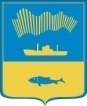 АДМИНИСТРАЦИЯ ГОРОДА МУРМАНСКАКОМИТЕТ ПО ОБРАЗОВАНИЮПРИКАЗ__18.02.2021__									   № __254__О проведении методических днейдля педагогов общеобразовательных учреждений города Мурманска«Уроки педагогического мастерства – 2021»	С целью изучения, обобщения и распространения передового педагогического опыта общеобразовательных учреждений города Мурманска, выявления и поддержки творчески работающих педагогов, повышения качества образования через использование эффективных образовательных технологий  п р и к а з ы в а ю:1. Провести в период с 12 апреля по 16 апреля 2021 года методические дни для педагогов общеобразовательных учреждений города Мурманска «Уроки педагогического мастерства – 2021» с применением дистанционных технологий.2. Утвердить Положение о проведении методических дней для педагогов общеобразовательных учреждений города Мурманска «Уроки педагогического мастерства – 2021» (Приложение № 1).		3.	Руководителям общеобразовательных учреждений:	3.1. Довести настоящий приказ до сведения педагогических работников.	3.2. Создать условия для активного участия педагогов в методических днях.	3.3. Предоставить в срок до 05 апреля 2021 года в муниципальное бюджетное учреждение дополнительного профессионального образования города Мурманска «Городской информационно-методический центр работников образования» заявки на участие и разработки уроков/мастер-классов в электронном виде, видеозаписи уроков/мастер-классов согласно требованиям (Приложения №№ 3, 4).		4. Утвердить состав оргкомитета по проведению методических дней для педагогов общеобразовательных учреждений города Мурманска «Уроки педагогического мастерства – 2021» (Приложение №  2).5. Поручить муниципальному бюджетному учреждению дополнительного профессионального образования города Мурманска «Городской информационно-методический центр работников образования» (Демьянченко Н.А.) оперативное руководство, организацию подготовительной работы, создание необходимых условий для проведения методических дней для педагогов общеобразовательных учреждений города Мурманска «Уроки педагогического мастерства – 2021».		6. МБУО ЦБ (Науменко И.Н.) обеспечить финансирование расходов на проведение методических дней для педагогов общеобразовательных учреждений города Мурманска «Уроки педагогического мастерства – 2021»        в соответствии с утвержденным финансово-экономическим обоснованием (Приложение № 5).	     7. Контроль исполнения настоящего приказа возложить                                         на Корневу С.А., начальника отдела общего образования.Заместитель председателя комитета		                            Н.П. Кочнева Приложение № 1к приказу от_18.02.2021_ №_254_Положениео проведении методических дней для педагогов общеобразовательных учреждений города Мурманска «Уроки педагогического мастерства – 2021»ОБЩИЕ ПОЛОЖЕНИЯМетодические дни для педагогов муниципальных бюджетных общеобразовательных учреждений «Уроки педагогического мастерства –2021» проводятся комитетом по образованию администрации города Мурманска, муниципальным бюджетным учреждением дополнительного профессионального образования города Мурманска «Городской информационно-методический центр работников образования». Цели проведения методических дней «Уроки педагогического мастерства – 2021»:- изучение, обобщение и распространение лучшего педагогического опыта общеобразовательных учреждений города Мурманска;- выявление и поддержка творчески работающих педагогов;- повышение качества образования через использование эффективных образовательных технологий.Задачи:- стимулировать внедрение и распространение эффективных образовательных технологий в практику учебно-воспитательного процесса;- создать условия для популяризации опыта педагогов, использующих в своей работе современные подходы к обучению; - обеспечить поддержку повышения профессионально-педагогического мастерства педагогических работников;- расширить возможности для повышения престижа педагогической профессии.Общее руководство методическими днями «Уроки педагогического мастерства – 2021» осуществляет комитет по образованию администрации города Мурманска. Для организации и проведения методических дней «Уроки педагогического мастерства – 2021» создаётся оргкомитет и экспертные группы, состав которых утверждается приказом комитета по образованию администрации города Мурманска. Оргкомитет:формирует предметные и межпредметные секции,формирует состав экспертных групп предметных и межпредметных секций,определяет критерии оценки уроков, мастер-классов, оказывает консультативную и методическую помощь в проведении методических дней, на основе предоставленных экспертными группами материалов (оценочных листов и итоговых протоколов) определяет учителей, представивших лучший урок и/или мастер-класс.Экспертные группы:заполняют в соответствии с критериями оценочные листы на каждого участника, заполняют итоговый протокол предметной/межпредметной секции,определяют методические материалы, рекомендованные для представления на конференции «Информатизация образования – от идеи к воплощению –  2021»,определяют методические материалы (уроки, мастер-классы), рекомендованные для публикации на образовательном портале города Мурманска в разделе «Медиатека передового педагогического опыта»,определяют учителей, рекомендованных для участия в муниципальном конкурсе профессионального мастерства педагогов «Учитель города Мурманска – 2021».	Информация, содержащаяся в экспертных картах, является конфиденциальной.II.	УЧАСТНИКИ 2.1.	Участниками методических дней «Уроки педагогического мастерства – 2021» являются учителя-предметники муниципальных бюджетных общеобразовательных учреждений города Мурманска. 2.2.	Участие в методических днях «Уроки педагогического мастерства  –2021» является добровольным.2.3.	Для участия в методических днях «Уроки педагогического мастерства – 2021» необходимо- в срок до 05 апреля 2021 года направить электронный вариант заявки (скан - копию)  (Приложение № 4) и разработку урока/мастер-класса (Приложение № 3) на электронный адрес gimcro2008@yandex.ru (тема письма «УПМ_Ф.И.О. участника»);- в срок до 15 часов 05 апреля 2021 года предоставить  видеозапись урока/мастер-класса на электронном носителе в муниципальное бюджетное учреждение дополнительного профессионального образования города Мурманска «Городской информационно-методический центр работников образования» (далее  –  МБУ ДПО г. Мурманска ГИМЦ РО) (ул. Генералова, 1/13, 2 этаж, видеоотдел, р.т.27-16-98, м.т.8-905-294-46-82 Соловьева Александра Павловна). Требования к видеозаписи урока/мастер-класса:видеосъемка урока/мастер-класса должна вестись непрерывно, одним дублем без монтажа;видеоформат MP4, MOV, AVI, разрешение видео HD (1280 * 720), FullHD (1920 * 1080).    При  несоблюдении требований к видеозаписи урока/мастер-класса видеоматериалы членами жюри не рассматриваются.	iii.	ПОРЯДОК ПРОВЕДЕНИЯ3.1.	Методические дни для педагогов общеобразовательных учреждений «Уроки педагогического мастерства – 2021» проводятся в период
с 12 апреля по 16 апреля 2021 года с применением дистанционных технологий.3.2.	Методические дни «Уроки педагогического мастерства – 2021» проводятся по теме «Использование цифровых образовательных ресурсов и инструментов на уроках в условиях реализации ФГОС».3.3. В рамках методических дней «Уроки педагогического мастерства –2021» учителя-предметники могут представить свой опыт в форме урока или мастер-класса в соответствии с темой методических дней «Использование цифровых образовательных ресурсов и инструментов на уроках в условиях реализации ФГОС» (Приложение № 3).3.4. Участники самостоятельно формулируют тему урока/мастер-класса, подбирают содержательный, дидактический, демонстрационный материалы. Уроки/мастер-классы проводятся по предметным или межпредметным секциям, которые формируются оргкомитетом. Участники сами выбирают класс, на базе которого проводится урок. После проведения урока учитель проводит его самоанализ. Продолжительность урока– 40 минут, самоанализа – 10 минут.Перед проведением мастер-класса предполагается его презентация (краткое изложение целей и задач, актуальных методов и приёмов, используемых в мастер-классе). На проведение мастер-класса и его презентацию отводится до 25 минут.IV.	ПОДВЕДЕНИЕ ИТОГОВ 4.1. Победители методических дней для педагогов общеобразовательных учреждений «Уроки педагогического мастерства – 2021» награждаются дипломами комитета по образованию администрации города Мурманска, участникам вручаются сертификаты.4.2. По итогам методических дней для педагогов общеобразовательных учреждений «Уроки педагогического мастерства –2021»  издаётся приказ комитета по образованию администрации города Мурманска.Приложение № 2к приказу от_18.02.2021_ №_254_Состав оргкомитета по проведению методических дней для педагогов общеобразовательных учреждений города Мурманска «Уроки педагогического мастерства – 2021»Председатель:Корнева С.А., начальник отдела общего образования комитета по образованию администрации города МурманскаЗаместитель председателя: Демьянченко Н.А., директор МБУ ДПО г. Мурманска ГИМЦ РОЧлены оргкомитета: Меньшикова О.Н., заместитель директора МБУ ДПО г. Мурманска ГИМЦ РОУсков Е.П., заместитель директора МБУ ДПО г. Мурманска ГИМЦ РОБогданова Е.Е., начальник отдела МБУ ДПО г. Мурманска ГИМЦ РОБрюханский А.А., ведущий программист МБУ ДПО г. Мурманска ГИМЦ РОВакула А.Б., ведущий аналитик МБУ ДПО г. Мурманска ГИМЦ РОСоловьева А.П., методист МБУ ДПО г. Мурманска ГИМЦ РОМалютин А.С., ведущий инженер МБУ ДПО г. Мурманска ГИМЦ РОПенечко А.С., ведущий инженер МБУ ДПО г. Мурманска ГИМЦ РОКожевникова Е.С., методист МБУ ДПО г. Мурманска ГИМЦ РОБелугина Г.Н., методист МБУ ДПО г. Мурманска ГИМЦ РОБорисова Н.А., методист МБУ ДПО г. Мурманска ГИМЦ РОНестеренко Г.Е., методист МБУ ДПО г. Мурманска ГИМЦ РОКауфман А.О., методист МБУ ДПО г. Мурманска ГИМЦ РОКовальчук Е.А., методист МБУ ДПО г. Мурманска ГИМЦ РОЛевицкая С.С., методист МБУ ДПО г. Мурманска ГИМЦ РОПетрова Н.В., методист МБУ ДПО г. Мурманска ГИМЦ РОПопова С.В., методист МБУ ДПО г. Мурманска ГИМЦ РОТалавир С.Е., методист МБУ ДПО г. Мурманска ГИМЦ РОЯкимчук И.В., методист МБУ ДПО г. Мурманска ГИМЦ РОПриложение № 3к приказу от_18.02.2021_ №_254_Требования к методической разработке урока/мастер-классаУрок: соответствие содержания урока теме методических дней;соответствие темы урока программным требованиям и логике изучаемого материала; её актуальность и практическая направленность;целесообразность отбора учебного материала и умение конструировать и структурировать содержательную часть каждого этапа урока;целесообразность выбора образовательных технологий, мотивирование процесса обучения; умение создавать оптимальные психолого-педагогические условия для реализации методов активного обучения;реализация внутри и межпредметных связей, задач преемственности в овладении учащимися ведущих понятий предмета;гуманистическая направленность урока.Мастер-класс:соответствие содержания мастер-класса  теме методических дней;актуальность и практическая направленность темы мастер-класса;четкость формулирования цели и задач мастер-класса;глубина и оригинальность раскрытия темы мастер-класса;адекватность содержания и формы проведения мастер-класса; наличие приемов и условий мотивации, включения каждого участника мастер-класса в активную творческую деятельность;аргументированность выбора педагогического инструментария; новизна предложенных форм, методов, приемов работы;технологичность мастер-класса (четкий алгоритм, наличие оригинальных приемов актуализации, проблематизации, приемов поиска и открытия, рефлексии (самоанализа, самокоррекции).	Разработки уроков и мастер-классов должны быть авторскими,                не  размещенными ранее в сети «Интернет». 2. Требования к оформлению конспекта урока2.1. На титульном листе необходимо указать, ФИО, должность, наименование общеобразовательного учреждения, предмет, тему урока, класс, при необходимости – уровень (базовый, профильный).2.2. Структура конспекта должна включать:тему урока;указание типа и вида урока;формулировку цели и задач урока;описание необходимого оборудования;подробное описание хода урока;список литературы.2.3. К конспекту урока могут прилагаться дополнительные материалы: тексты, рабочие листы, наглядные материалы, включая презентацию.3. Требования к оформлению технологической карты урока3.1. На титульном листе необходимо указать, ФИО, должность, наименование общеобразовательного учреждения, предмет, тему урока, класс, при необходимости – уровень (базовый, профильный).3.2. Структура технологической карты должна включать:тему урока;указание типа и вида урока;формулировку цели и задач урока;основные понятия темы;планируемые образовательные результаты (личностные, предметные, метапредметные);метапредметные связи и организацию пространства (формы работы и ресурсы);технологию изучения указанной темы (этапы урока, цель каждого этапа, содержание этапа, виды деятельности учителя и обучающихся, формы работы, прогнозируемый результат);контрольное задание на проверку достижения планируемых результатов.3.3. К технологической карте урока могут прилагаться дополнительные материалы: тексты, рабочие листы, наглядные материалы, включая презентацию.Образец оформления титульного листаконспекта/технологической карты урока4. Требования к разработке мастер-класса4.1. На титульном листе необходимо указать ФИО, должность, наименование общеобразовательного учреждения, предмет, тему мастер-класса.4.2. Структура разработки мастер-класса должна включать:тему мастер-класса;формулировку цели и задач;описание необходимого оборудования;подробное описание хода мастер-класса с указанием используемых технологий, методов и приёмов;список литературы.4.3. К разработке мастер-класса могут прилагаться дополнительные материалы: тексты, рабочие листы, наглядные материалы, включая презентацию.Образец оформления титульного листа мастер-класса5. ФорматированиеДля разработки урока/мастер-класса следует использовать формат страницы А4, книжную ориентацию. Значения полей: левое – 3 см, правое - 1,5 см, верхнее – 2 см, нижнее – 2 см. Для основного текста рекомендуется использовать:шрифт Times New Roman, 12 пунктов; полуторный межстрочный интервал;выравнивание по ширине;абзацный отступ 1,27 см.В тексте допускаются выделения полужирным или курсивным шрифтом, если это необходимо.Текст должен быть написан с соблюдением правил и норм современного русского литературного языка. Приложение № 4к приказу от_18.02.2021_ №_254_Заявка на участие в методических дняхдля педагогов общеобразовательных учреждений города Мурманска «Уроки педагогического мастерства – 2021»*Руководитель ОУ   (ФИО, подпись)МП*Заявка заполняется ОТДЕЛЬНО на каждого участника!ФИО  участника (полностью)ДолжностьКраткое наименование ОУ в соответствии с уставомФорма участия (урок/мастер-класс)ПредметТема урока/мастер-класса